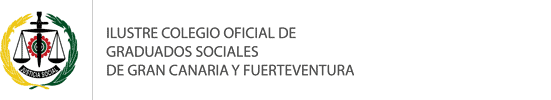 HOJA DE SUGERENCIAS PARA ELABORACIÓN PLAN DE FORMACIÓN 2014Estamos trabajando en la elaboración del próximo Plan de Formación  donde queremos seguir apostando  por una formación continua integral. Estas acciones formativas se encuadran en las distintas áreas de actuación profesional de los Graduados Sociales y Diplomados en Relaciones Laborales y también en aquella formación que, de manera transversal,  contribuya a seguir mejorando las competencias, aptitudes y actitudes de los colegiados ejercientes y no ejercientes.Anímate y ayúdanos a trabajar por nuestra formación aportando tus sugerencias. Para ello te facilitamos la siguiente tabla:Otras  sugerencias:¡Gracias por tu colaboración!ÁREAS ACCIONES FORMATIVASSUGERENCIASLABORALMaterias propias  del derecho sustantivo del trabajo utilizadas desde la creación de la empresa y para el desarrollo práctico de las relaciones laborales.SEGURIDAD SOCIALMaterias relacionadas con su normativa de aplicación y su gestión práctica.PROCESAL Materias relacionadas con los procedimientos laborales y administrativos: conciliación previa, reclamaciones previas, demandas judiciales, etc.CONTABLE Y FISCALMaterias relacionadas con su normativa de aplicación y su  gestión práctica.PREVENCIÓN  RIESGOS LABORALESMaterias relacionadas con los requerimientos legales y su integración práctica a la empresa.RECURSOS HUMANOSMaterias encaminadas a conocer y aplicar la gestión estratégica del factor humano como clave en la estabilidad y funcionamiento de las empresas por su repercusión en la cuenta de resultados.OTRAS HABILIDADESMaterias para la mejora de las competencias transversales: hablar en público, comunicación efectiva en juicios, gestión eficaz de equipos, etc.ACTUALIZACIÓN Mantenimiento conocimientos actualizados novedades legales, procesales, etc.